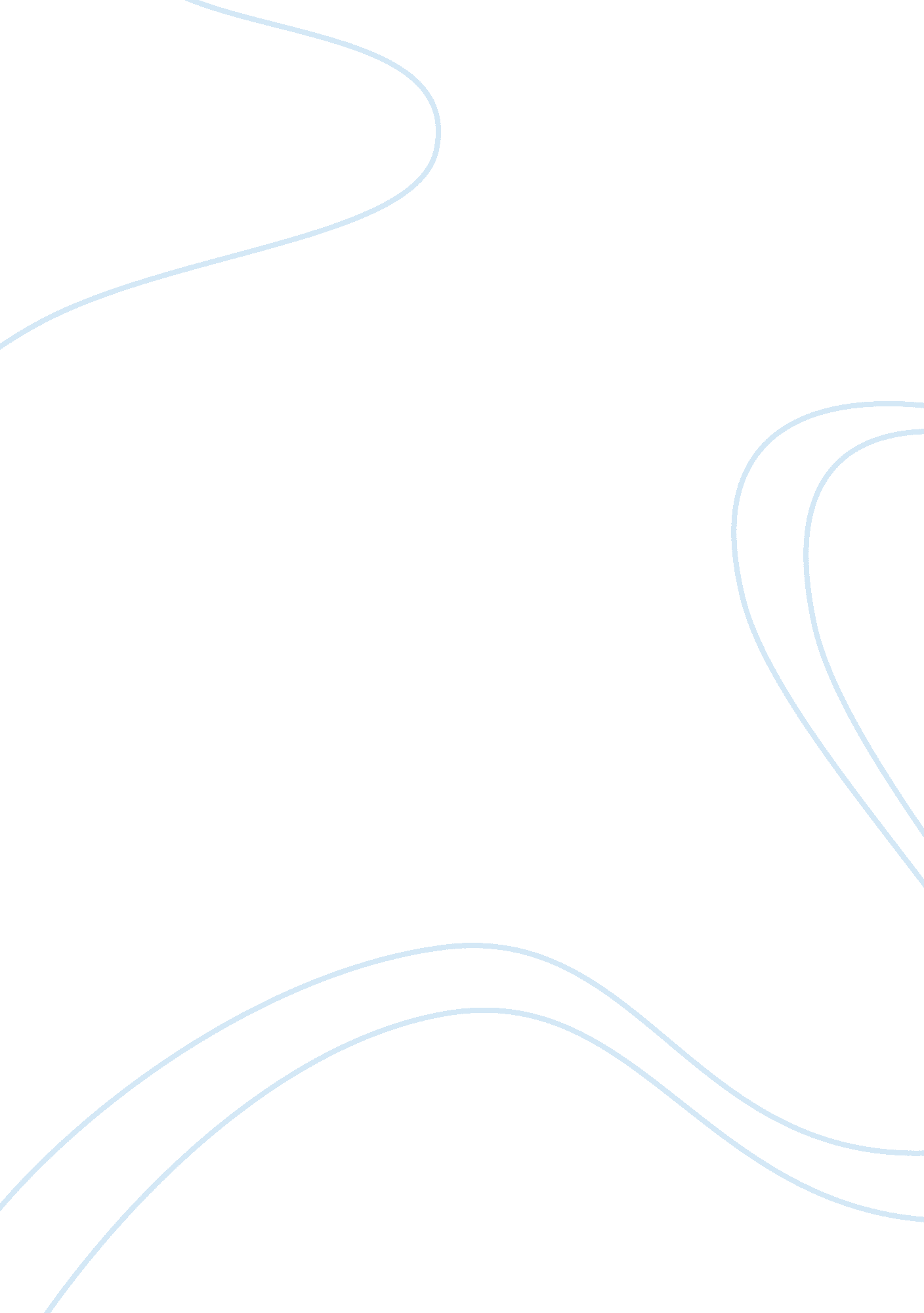 Boutique consulting firms essay sampleBusiness, Management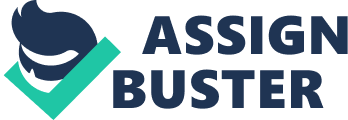 Management and Business Strategy Consulting CRA International CRA International is a leading global consulting firm that offers economic, financial, and business management expertise to major law firms, industries, accounting firms, and governments around the world. www. crai. com ECG Consulting Group Inc ECG provides its U. S. and international clients with business strategy and development, strategic market planning and technology commercialization services. www. ecgconsulting. com Marakon Associates Marakon Associates is a leading strategy and management consulting firm and, according to information provided on company website, it is the world’s foremost authority on value creation. www. marakon. com Rockford Consulting Group A manufacturing, distribution, and supply chain management strategy and operations management consulting firm offering state-of-the-art technologies and services world-wide. www. rockfordconsulting. com Intellilink Intellilink is a management consulting, coaching & training firm that works with knowledge worker organizations to improve productivity. Athens Group- Oil and Gas Athens Group is an Exploration and Production consulting firm established in 1998 by a group of highly experienced consultants. The Athens Group has helped international companies such as BP, Chevron, Exxon Mobil, Maersk, Noble Drilling, Pride, Shell and Transocean cost-effectively speed time to production and reduce non-productive time. www. athensgroup. com GeoStrategy Consulting, LLC GeoStrategy specializes in helping global clients grow revenue, profitability, and competitiveness through tailored strategic consulting services. www. geostrategy. com William Kent International Inc William Kent International (WKI) is a leading management consulting firm that specializes in international strategy development and investment for Fortune 1000 companies. www. wkint. com M Squared Inc M² serves a wide range of clients, from Fortune 100 to emerging businesses, across many industries, helping to ensure they achieve their business goals. www. msquared. com McCreight & Company Inc McCreight & Company is a strategy implementation consulting firm which is focused on ensuring the competitive superiority of its clients worldwide. www. implementstrategy. com Jan Consulting Group, LLP Jan Consulting Group, LLP provides services in the area of growth strategy, mergers and acquisitions, financial advisement, organizational development, sales and marketing strategy for emerging growth and Non-Profit companies. www. janconsultinggroup. com Imnex International Imnex is a premier one-stop-shop for clients interested in growing international sales, effecting cross-border mergers & acquisitions, making foreign direct investments, launching joint ventures and engaging in strategic alliances. MarketBridge MarketBridge is the leading global professional services firm focused solely on Sales and Marketing effectiveness by working with Fortune 500 and high-growth companies to create new go-to-market strategies, lead operational transformations, and manage in-market programs. www. market-bridge. com Enterprise Financial Consulting Group LLC EFC focuses on providing customized risk consulting, governance and compliance solutions to East Coast businesses align with their growth strategies. www. crowehorwath. com/crowe Aginsky Consulting Group LLC Aginsky Consulting Group is an internationally recognized, boutique consulting company, headquartered in Portland, Oregon, focused on providing a range of management consulting services to mid-size and Global 2000 companies worldwide. www. aginskyconsulting. com The Nottingham Group LLC The Nottingham Group is a boutique consulting firm of financial professionals specializing in providing a variety of forensic accounting, litigation support and business investigation services. www. nottinghamgroup. com Corporate Renewal Inc Partners for Corporate Renewal, Inc is a boutique consulting firm specializing in solving problems and creating value for under-performing companies and their stakeholders. www. partnerscr. com/recruiting Cardinal Investment Advisors LLC Cardinal Investment Advisors, LLC is a boutique consulting firm primarily advising insurance companies and pension funds on the creation, implementation and monitoring of investment strategy. www. cardinalinvadv. com Public Sector Consulting Callund Consulting Limited Callund Consulting is a boutique consulting firm of economists and public sector specialists providing dedicated advice to governments and industry on all aspects of pensions and social security reform. www. callund. com Artemis Consulting LLC Artemis Consulting, LLC is a business consulting firm dedicated to providing superior financial and program management consulting services to clients within the Department of Defense (DoD). www. consultartemis. com Fiscal Management Associates The firm provides a range of fiscal consulting services to clients in the not-for-profit sector. Services include accounting, bookkeeping, audit preparation; budgeting, cost analysis, grants management; accounting software; defining fiscal staff roles and responsibilities; fiscal policies and procedures, internal controls; and fiscal training and coaching for staff and boards. Information Technology Consulting Panurgy Panurgy was founded in 1984 with the goal of creating a company that would specialize in meeting the needs of small and mid size companies who needed quality network services but didn’t have the full IT departments and IT budgets to do it themselves. www. panurgy. com CAPE ventures CAPE Ventures helps clients deal with changing business and technology challenges. It works in partnership with clients by bringing experienced industry consultants and best practices. www. capeventures. co. uk Remtcs Remtcs is a boutique consulting firm that applies a solid business foundation to solving technology needs. www. remtcs. com Fundraising Consulting CCS Fundraising CCS is one of the most comprehensive and widely recommended fund-raising consulting and management firms in the world. CCS designs and implements significant fund-raising campaigns and programs for leading nonprofit institutions. www. ccsfundraising. com Goodale Associates Goodale Associates specializes in fund-raising and management counseling for non-profit organizations. www. tkgoodale. com Changing our World, Inc Changing Our World serves as the trusted advisor to the world’s leading nonprofit organizations, private and corporate foundations, philanthropic individuals and corporations. www. changingourworld. com Telecommunication, Media & Entertainment Yankee Group Yankee Group Consulting delivers game-changing advice for leaders looking to seize growth in the global connectivity revolution. www. yankeegroup. com Ovum Ltd Ovum fully understands convergence across telecoms, IT services and software. Global clients range from startups to Fortune 500 companies and governments. They include IT vendors, IT service providers, technology user organizations, telecom operators, regulators, equipment suppliers, consultancies and investors. www. ovum. com Analysys Limited Analysys International is the leading Internet based provider of business information about Technology, Media and Telecom industry in China; providing data, information and advice to 50, 000 clients worldwide. http://english. analysys. com. cn/ Futron Corporation Futron provides leading-edge Decision Management Solutions to organizations throughout the aerospace and telecommunications industries. 